№ 8                                                         от «17» ноября 2023 годаО созыве 41-ой внеочередной сессии Собрания депутатов Верх-Ушнурского сельского поселения третьего созываНазначить 41-ую внеочередную сессию Собрания депутатов Верх-Ушнурского сельского поселения на 21 ноября 2023 года в 15 часов 00 минут  по адресу: Республика Марий Эл, Советский район, с. Верх-Ушнур, ул. Заречная, дом № 8 (здание администрации) по вопросам:1.1. Об утверждении схемы одиннадцатимандатного избирательного округа для проведения выборов депутатов Собрания депутатов                       Верх-Ушнурского сельского поселения Советского муниципального района Республики Марий Эл;1.2. Об утверждении Порядка проведения конкурса на замещение должности главы Верх-Ушнурской сельской  администрации Советского муниципального района Республики Марий ЭлНастоящее распоряжение обнародовать и разместить в информационно-телекоммуникационной сети «Интернет» официальный интернет-портал Республики Марий Эл (адрес доступа: mari-el.gov.ru).Глава Верх-Ушнурского сельского поселения                                                               В.А. Прозорова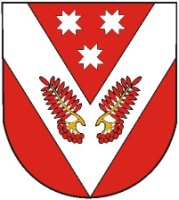 РОССИЙ ФЕДЕРАЦИЙМАРИЙ ЭЛ РЕСПУБЛИКАРОССИЙ ФЕДЕРАЦИЙМАРИЙ ЭЛ РЕСПУБЛИКАРОССИЙская ФЕДЕРАЦИяРЕСПУБЛИКА МАРИЙ ЭЛРОССИЙская ФЕДЕРАЦИяРЕСПУБЛИКА МАРИЙ ЭЛСОВЕТСКИЙ МУНИЦИПАЛ РАЙОНЫСО ÿШНУР ЯЛ КУНДЕМЫСЕ ДЕПУТАТ ПОГЫНЖОСОВЕТСКИЙ МУНИЦИПАЛ РАЙОНЫСО ÿШНУР ЯЛ КУНДЕМЫСЕ ДЕПУТАТ ПОГЫНЖОСОБРАНИЕ ДЕПУТАТОВ ВЕРХ- УШНУРСКОГО СЕЛЬСКОГО ПОСЕЛЕНИЯ СОВЕТСКОГО МУНИЦИПАЛЬНОГО РАЙОНА СОБРАНИЕ ДЕПУТАТОВ ВЕРХ- УШНУРСКОГО СЕЛЬСКОГО ПОСЕЛЕНИЯ СОВЕТСКОГО МУНИЦИПАЛЬНОГО РАЙОНА КÿШТЫМАШКÿШТЫМАШРАСПОРЯЖЕНИЕРАСПОРЯЖЕНИЕ